При расчете выскочила табличка и не считает. Расчет прилагается.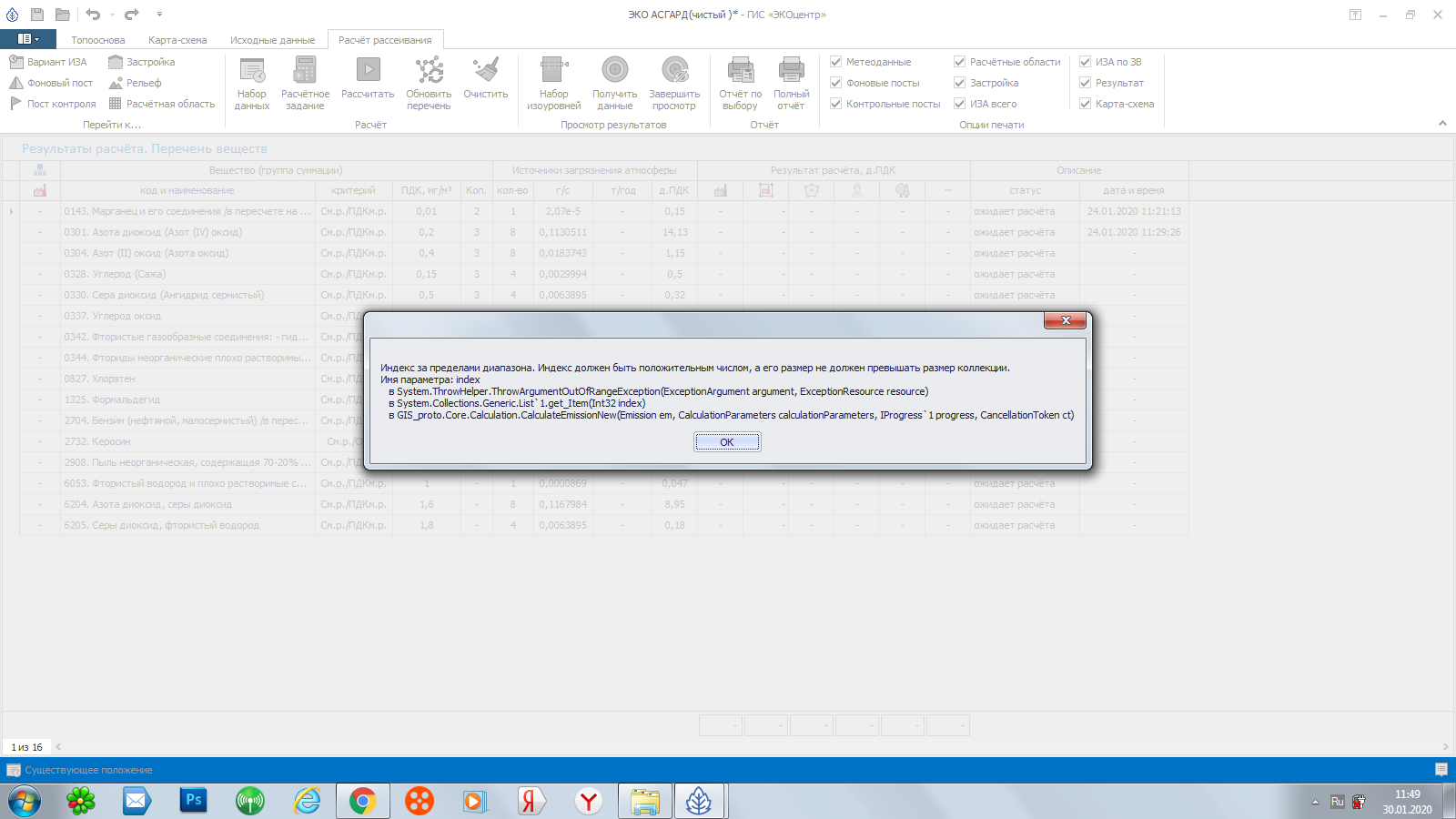 